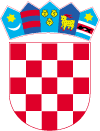    OPĆINSKO VIJEĆE 											KLASA: 400-01/23-01/3URBROJ: 2186-15-02-23-1Klenovnik, 18. prosinac 2023. 	Temeljem odredbe članka 18. Zakona o proračunu („Narodne novine“ br. 144/21), članka 28. Statuta Općine Klenovnik  („Službeni vjesnik Varaždinske županije“ broj 22/21) i članka 17. Poslovnika Općinskog vijeća Općine Klenovnik („Službeni vjesnik Varaždinske županije“ broj 22/21), Općinsko vijeće Općine Klenovnik na 17. sjednici održanoj 18.  prosinca 2023. godine, donosiO  D   L  U  K  U  o izvršavanju Proračuna Općine Klenovnik za 2024. godinuOPĆE ODREDBE Članak 1.Ovom se Odlukom uređuje struktura prihoda i primitaka te rashoda i izdataka Proračuna Općine Klenovnik, njegovo izvršavanje, opseg zaduživanja, upravljanje dugom te imovinom, prava i obveze korisnika proračunskih sredstava, ovlasti općinskog načelnika u izvršavanju Proračuna te druga pitanja u izvršavanju Proračuna te druga pitanja u izvršavanju Proračuna, u skladu sa Zakonom o proračunu („Narodne novine“ broj 144/21) – u daljnjem tekstu Zakon i drugi propisima. Članak 2.Proračun se donosi i izvršava u skladu s načelima jedinstva i točnosti proračuna, jedne godine, uravnoteženosti, obračunske jedinice, univerzalnosti, specifikacije, dobrog financijskog upravljanja i transparentnosti.Članak 3.Proračun se sastoji od Općeg i Posebnog dijela.Opći dio Proračuna se sastoji od: sažetka Računa prihoda i rashoda i Sažetka Računa financiranja, Računa prihoda i rashoda, Računa financiranja, Posebnog dijela proračuna, obrazloženja ProračunaSažetak Računa prihoda i rashoda sadrži ukupne prihode poslovanja i prihode od prodaje nefinancijske imovine, ukupne rashode poslovanja i rashode za nabavu nefinancijske imovineSažetak Računa financiranja sadrži ukupne primitke od financijske imovine i zaduživanja i izdatke za financijsku imovinu i otplate zajmova.U Računu prihoda i rashoda iskazani su ukupni prihodi i rashodi iskazani prema izvorima financiranja i ekonomskoj klasifikaciji na razini skupine. U Računu financiranja iskazuju se ukupni primci od financijske imovine i zaduživanja i izdaci za financijsku imovinu i otplate instrumenata zaduživanja prema izvorima financiranja i ekonomskoj klasifikaciji na razini skupine.Posebni dio Proračuna sadrži raspored rashoda i izdataka Općine Klenovnik i proračunskog korisnika Općine Klenovnik iskazanih po organizacijskog klasifikaciji, izvorima financiranja i ekonomskoj klasifikaciji na razini skupine, raspoređenih u programe koji se sastoji od aktivnosti i projekata. IZVRŠAVANJE PRORAČUNA Članak 4.Sredstva Proračuna osiguraju se proračunskim korisnicima koji su u Posebnom dijelu Proračuna određeni za nositelje sredstva po pojedinim pozicijama.Na temelju iznosa planiranih proračunom, korisnik izrađuje financijski plan za cijelu godinu.Korisnik smije proračunska sredstva koristiti samo za namjene koje su određene Proračunom i to do visine utvrđene u njegovom Posebnom dijelu i u skladu sa svojim godišnjim financijskim planom i programom, a po dinamici utvrđenoj mjesečnim proračunskim odobrenjima u skladu s raspoloživim sredstvima.Za preuzimanje obveza koje zahtijevaju plaćanja u slijedećim godina korisnik mora dobiti suglasnost općinskog načelnika. Članak 5. Vlastite prihode koje korisnici ostvare obavljanjem osnovne i ostalih djelatnosti na tržištu i u tržišnim uvjetima  ili temeljem posebnih propisa, iste koriste za namjene utvrđene u Posebnom dijelu proračuna i financijskim planovima, bez obveze uplate tih sredstava u Proračun Općine Klenovnik.Korisnici su obvezni Jedinstvenom upravnom odjelu Općine Klenovnik  dostavljati polugodišnje i godišnje izvještaje o ostvarenim i utrošenim prihodima iz stavka 1. ovog članka.Članak 6.Proračunski korisnici dužni su do 10. u mjesecu po proteku svakog kvartala  Jedinstvenom upravnom odjelu Općine Klenovnik dostaviti financijske izvještaje za razdoblje od 01. siječnja do 31. ožujka, od 01. siječnja do 30. lipnja i od 01. siječnja do 30. rujna.  Korisnici proračunskih sredstva u obvezi su izraditi godišnja financijska izvješća za tekuću godinu i dostaviti ga u Jedinstveni upravni odjel Općine Klenovnik do 31. siječnja naredne godine. Članak 7.Za planiranje i izvršavanje Proračuna općinski načelnik je odgovoran Općinskom vijeću.Nalogodavac i odgovorna osoba za izvršavanje Proračuna je općinski načelnik. Za potrebe likvidnosti Proračuna koriste  se sredstva posebnih namjena do potrebe njihovih trošenja u skladu s njihovom namjenom.Namjenska sredstva iz stavka 3. ovog članka u izvršenju rashoda zbog kojih su i propisana, namirit će se na teret ostalih prihoda poslovanja.Pročelnik Jedinstvenog upravnog odjela te čelnik pravne osobe koja je korisnik Proračuna, odgovorni su za planiranje i izvršavanje, zakonitost, svrhovitost, učinkovitost i za ekonomično raspolaganje raspoređenim sredstvima u Proračunu.Jedinstveni upravni odjel odgovoran je za prikupljanje i naplatu prihoda na računu Proračuna u skladu s zakonima i propisima donesenim na temelju zakona te za izvršavanje svih rashoda sukladno namjenama i iznosima utvrđenim u Posebnom dijelu Proračuna.Pravna osoba – proračunski korisnik odgovoran je za naplatu prihoda u okviru svoje nadležnosti te za izvršavanje svih rashoda u skladu s odobrenim namjenama.Članak 8.Rashodi proračuna mogu se izvršavati do iznosa planiranih, odnosno ostvarenih u prihodnoj strani proračuna.Svaki rashodi i izdatak iz Proračuna mora se temeljiti na vjerodostojnoj knjigovodstvenoj ispravi kojom se dokazuje obveza plaćanja. Pročelnik Jedinstvenog upravnog odjela te čelnik pravne osobe proračunskog korisnika, odnosno osoba na koju je pravo preneseno, mora prije isplate provjeriti i potvrditi potpisom pravni temelj i visinu obveza koja proizlazi iz knjigovodstvene isprave.Članak 9.Sredstva za aktivnosti i projekte koja se izvršavaju kao subvencije, donacije i pomoći pojedinom korisniku, raspoređuju se Zaključkom, ukoliko krajnji korisnik ili način korištenja sredstava nije utvrđen samim Proračunom, odnosno drugim aktom Općinskog vijeća.Članak 10.Ukoliko tijekom godine dođe do znatnije neusklađenosti planiranih prihoda i/ili primitaka i rashoda i/ili  izdataka Proračuna, općinski načelnik može poduzeti mjere za uravnoteženje, u skladu sa Zakonom.Ako se primjenom privremenih mjera ne uravnoteži Proračun, njegovo uravnoteženje, odnosno preraspodjelu sredstava između upravnog tijela odnosno proračunskog korisnika, utvrditi će Općinsko vijeće izmjenama i dopunama Proračuna. Članak 11.Na prijedlog pročelnika Jedinstvenog upravnog odjela, općinski načelnik može odobriti preraspodjelu sredstava od najviše 5% na razini skupine ekonomske klasifikacije koja se umanjuje i to unutar izvora financiranja opći prihodi i primici i unutar izvora financiranja namjenski prihodi.Iznimno, preraspodjela sredstva unutar izvora financiranja opći prihodi i primici može se izvršiti do najviše od 15% na razini skupine ekonomske klasifikacije ako se time osigurava povećanje sredstva učešća za financiranje projekata koji se sufinanciraju iz sredstava Europske unije.Iznimno od stavka 1. ovog članka, sredstva učešća Općine Klenovnik, planirana za financiranje projekta koji se sufinanciraju iz sredstva Europske unije i iz izvori opći prihodi i primci te sredstva za financiranje projekata koji se refundiraju iz pomoći Europske unije mogu se preraspodjeljivati:Bez ograničenja unutar istog razdjela organizacijske klasifikacijeNajviše do 15% između projekata različitih razdjela organizacijske klasifikacijeProračunska sredstva se ne mogu preraspodijeliti između Računa prihoda i rashoda i Računa financiranja.O izvršenoj preraspodjeli sredstva iz prethodnog stavka, općinski načelnik izvještava Općinsko vijeće u sklopu Polugodišnjeg i Godišnjeg izvještaja o izvršenju Proračuna. Članak 12.Plaćanje predujma moguće je samo iznimno i na temelju prethodno suglasnosti općinskog načelnika.Iznimno iz stavka 1. ovog članka, moguće su isplate predujma  do 1.350,00 eura.Članak 13.Postupak nabavke investicijskih dobara i usluga mora se obavljati u skladu sa zakonskim propisima o postupku nabave roba i usluga i ustupanja radova. Članak 14.Financijski dijelovi posebnih programa javnih potreba koji se donose uz Proračun, izvršavati će se na način i u iznosima utvrđenim tim  programima. Zbog izuzetnih okolnosti i opravdanih razloga programi javnih potreba mogu se izvršavati i u iznosima drugačijim od planiranih, sukladno izmjenama i dopunama Proračuna ili prema posebnom zaključku općinskog načelnika.Članak 15.Sredstva namijenjena financiranju dobrovoljnog vatrogastva realizirati će se putem Dobrovoljnog vatrogasnog društva Klenovnik, kroz jednake mjesečne donacije.Raspored sredstva vatrogastva donosi Dobrovoljno vatrogasno društvo Klenovnik, uz suglasnost općinskog načelnika u skladu sa raspoloživim sredstvima. Članak 16. Sredstva namijenjena turističkoj zajednici planirana u posebnom dijelu proračuna realizirati će se putem Turističke zajednice Sjever Zagorja, temeljem zahtjeva koje odobrava općinski načelnik, a u skladu sa dostavljenim financijskim planom i planom rada.Članak 17.Raspodjela sredstava udrugama i drugim korisnicima proračunskih sredstva, kao i način predlaganja njihovih aktivnosti, odnosno programa te obvezu izvještavanja o odobrenim sredstvima i njihovom utrošku izvršavati će se sukladno posebnim propisima.Članak 18.Višak prihoda koji je nastao na kraju proračunske godine zbog tehničke i drugih nemogućnosti izvršenja preuzetih obveza ili većeg priliva sredstava od planiranog i raspoređenog, rasporediti će prilikom donošenja Godišnjeg obračuna Proračuna odlukom Općinskog vijeća.U slučaju nastanka proračunskog manjka, kod donošenja Godišnje obračuna Proračuna odlukom općinskog vijeća utvrditi će se način njegovog pokrića.Članak 19.Općinski načelnik može na zahtjev dužnika odgoditi plaćanje ili odobriti obročnu otplatu duga kada za to postoji opravdani razlog, a postupak provodi Jedinstveni upravni odjel.Naplata duga iz stavka 1. ovog članak može se odgoditi do najviše 6 mjeseci, a obročna otplata duga može se odobriti u obrocima i to do najviše dvanaest mjesečnih obroka, s time da u opravdanim slučajevima to može biti i više od dvanaest mjesečnih rata, uz minimalni iznos mjesečne rate od 14,00 eura.Članak 20.Osim Zakonom propisanih slučajeva otpisa potraživanja, općinski načelnik može otpisati ili djelomično otpisati potraživanja i u slijedećim slučajevima: ako bi troškovi naplate potraživanja bili u nesrazmjeru s visinom potraživanja, naročito ako je glavni dug podmiren, na dužnikov zahtjev može se otpisati zatezna kamata, ali samo ako je podmirena glavnica duga i eventualni troškovi ovršnog postupka.Članak 21.Dugoročno zaduživanje Općine Klenovnik na teret Proračuna, odobrava svojom Odlukom Općinsko vijeće na prijedlog općinskog načelnika, samo za investiciju koja se financira iz proračuna, a u skladu sa Zakonom o proračunu.Članak 22.Općina se može kratkoročno zadužiti najduže do dvanaest (12) mjeseci za premošćivanje jaza nastalog zbog različite dinamike priljeva sredstava (naplate potraživanja) i dospijeća obveza.Članak 23.Za financiranje rashoda utvrđenih u Posebnom dijelu Proračuna Općina Klenovnik će pored prihoda poslovanja te prihoda od prodaje nefinancijske imovine, koristiti dugoročni kredit u iznosu od 205.000,00 eura i to u 2024. godini.Dugoročni kredit iz prethodnog stavka koristiti će se za financiranje slijedeći kapitalni projekt:Otkup zgrade i uređenje zgrade – bivši ZagorjepletČlanak 24.Godišnji i polugodišnji izvještaj o izvršenju Proračuna dostavlja se općinskom načelniku i Općinskom vijeću u rokovima propisanim Zakonom.ZAVRŠNA ODREDBAČlanak 25.Ova Odluka objaviti će se u „Službenom vjesniku Varaždinske županije“ a primjenjuje se od 01. siječnja 2024. godine.						 PREDSJEDNICA OPĆINSKOG VIJEĆA 							   OPĆINE KLENOVNIK							         Sanja Kolenko 